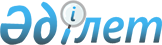 О внесении изменений и дополнений в постановление Правительства Республики Казахстан от 8 февраля 2011 года № 98 "О Стратегическом плане Министерства охраны окружающей среды Республики Казахстан на 2011 - 2015 годы"Постановление Правительства Республики Казахстан от 31 декабря 2013 года № 1588

      Правительство Республики Казахстан ПОСТАНОВЛЯЕТ:



      1. Внести в постановление Правительства Республики Казахстан от 8 февраля 2011 года № 98 «О Стратегическом плане Министерства охраны окружающей среды Республики Казахстан на 2011 – 2015 годы» (САПП Республики Казахстан, 2011 г., № 18, ст. 215) следующие изменения и дополнения:



      заголовок изложить в следующей редакции:

      «О Стратегическом плане Министерства окружающей среды и водных ресурсов Республики Казахстан на 2011 – 2015 годы»;



      в Стратегическом плане Министерства охраны окружающей среды Республики Казахстан на 2011 – 2015 годы, утвержденном указанным постановлением:



      в разделе 2. «Анализ текущей ситуации и тенденции развития соответствующих сфер деятельности»: 



      в стратегическом направлении 1. «Стабилизация и улучшение качества окружающей среды»:



      в «Основных параметрах развития в области охраны окружающей среды»:



      дополнить частями двадцатой, двадцать первой, двадцать второй следующего содержания: 

      «Особую актуальность в распространении информации о новых технологиях приобретает применение новейших информационных технологий (далее – ИТ). Вместе с тем, применение ИТ должно быть направлено и на оказание государственных услуг в электронной форме населению и бизнесу, повышение конкурентоспособности страны в этой сфере. 

      В реализацию Закона Республики Казахстан «О государственных услугах» от 15 апреля 2013 года перед Министерством стоит задача по разработке и утверждению стандартов по 41 государственной услуге в области охраны окружающей среды, животного мира и природных ресурсов, включенных в Реестр государственных услуг. Данную работу планируется завершить до конца 2013 года с последующим утверждением в 2014 году регламентов их оказания. 

      Будет продолжена работа по оптимизации и автоматизации государственных услуг. Из переведенных в 2012 году в электронную форму 8 государственных услуг Министерства, 4 оказываются через центры обслуживания населения. В 2013 году подлежат автоматизации еще 10 государственных услуг.»; 



      часть пятьдесят восьмую изложить в следующей редакции:

      «Для повышения уровня безопасности полетов по раннему предупреждению возникновения опасных явлений погоды и повышения уровня оправдываемости прогнозов необходимо создание сети доплеровских локаторов двойной поляризации по всей территории страны. Первый этап создания данной сети предполагается начать с Западного региона Казахстана в городах Уральск, Актобе и Актау. Это обусловлено особенностью физики атмосферных процессов: воздух в северном полушарии земного шара имеет направление с запада на восток и движение синоптических процессов направлено с Европейских регионов и Атлантики на территорию Казахстана через Каспийское море и Западный Урал.»;



      в разделе 3 «Стратегические направления, цели, задачи, целевые индикаторы, мероприятия и показатели результатов»:



      в подразделе 3.1 «Стратегические направления, цели, задачи, целевые индикаторы, мероприятия и показатели результатов»:



      в стратегическом направлении 1. «Стабилизация и улучшение качества окружающей среды»:



      в цели 1.1 «Создание условий по сохранению и восстановлению экосистем»:



      в задаче 1.1.1. «Стабилизация эмиссий в окружающую среду»:



      заголовок изложить в следующей редакции:

      «Задача 1.1.1. Стабилизация эмиссий в окружающую среду, совершенствование процессов предоставления государственных услуг»;



      в графе «2013 год»:



      в строке, порядковый номер 12, цифры «100» заменить цифрами «37»;



      в строке, порядковый номер 16, знак «Х» исключить;



      строку, порядковый номер 20, изложить в следующей редакции:

      «                                                                »;



      в задаче 1.1.2. «Ликвидация исторических загрязнений, восстановление природной среды»:



      в графе «2013 год»:



      в строке, порядковый номер 22-3, цифру «8» заменить цифрой «3»;



      строку, порядковый номер 28-1, исключить;



      в цели 1.3. «Обеспечение соблюдения экологического законодательства»:



      в задаче 1.3.1 «Повышение эффективности государственного экологического контроля»:



      в графе «Мероприятия для достижения показателей прямых результатов»:



      строки, порядковые номера 83, 84 изложить в следующей редакции:

      «                                                                   »;



      дополнить строкой, порядковый номер 85-1, следующего содержания:

      «                                                                   »;



      в стратегическом направлении 2. «Переход Республики Казахстан к низкоуглеродному развитию и «зеленой экономике»»:



      в цели 2.2 «Создание условий для формирования принципов «зеленой» экономики»:



      в задаче 2.2.1. «Внедрение «зеленых» технологий и создание системы ресурсосбережения»:



      в графе «2013 год» строки, порядковый номер 98, цифру «4» исключить;



      в стратегическом направлении 3. «Обеспечение охраны, воспроизводства и рационального использования растительного и животного мира, особо охраняемых природных территорий, а также рационального использования водного фонда»:



      в цели 3.1. «Сохранение, рациональное использование и воспроизводство рыбных, лесных ресурсов, ресурсов животного мира, объектов природно-заповедного фонда»:



      строку «Коды бюджетных программ, направленных на достижение данной цели» дополнить цифрами «, 032, 001»;



      в графе «2013 год»:



      в строке, порядковый номер 111, цифру «200» заменить цифрами «97»;



      в строке, порядковый номер 113, цифру «107» заменить цифрами «4»;



      строку, порядковый номер 117-1 изложить в следующей редакции:

      «                                                                   »;



      в задаче 3.1.1. «Увеличение лесистости территории республики, предупреждение лесных пожаров, своевременное их обнаружение и ликвидация, воспроизводство и рациональное использование ресурсов животного мира и объектов природно-заповедного фонда»:



      строку, порядковый номер 127, исключить;



      в графе «2013 год»:



      в строке, порядковый номер 129, цифры «250» исключить;



      дополнить строкой, порядковый номер 129-1, следующего содержания:

      «                                                                   »;



      в задаче 3.1.2. «Обеспечение охраны и воспроизводства рыбных ресурсов»:



      в графе «2013 год» строки, порядковый номер 141, знак «Х» исключить;



      в цели 3.2. «Достижение и поддержание экологически безопасного и экономически оптимального уровня водопользования и охраны водного фонда»:



      в строке «Коды бюджетных программ, направленных на достижение данной цели» цифры «032,» исключить;



      строку, порядковый номер 142 изложить в следующей редакции:

      «                                                                »; 



      после строки, порядковый номер 142, дополнить примечанием следующего содержания:

      «Примечание*- в текущем году представляются оперативные данные, окончательные – в апреле года, следующего за отчетным»;



      в задаче 3.2.1. «Охрана и рациональное использование водных ресурсов и устойчивое развитие системы водоснабжения и водохозяйственных сооружений»:



      в графе «2013 год»: 



      строку, порядковый номер 143, дополнить цифрой «1»;



      в строке, порядковый номер 144, цифры «13,4» заменить цифрами «7,8»;



      в строке, порядковый номер 145, цифры «43,5» заменить цифрами «39,1»;



      в разделе 4 «Развитие функциональных возможностей»:



      в графе «Мероприятия по реализации стратегического направления, цели и задачи государственного органа»:



      в пункте 7 слова «КЭРК и его» заменить словами «комитетов и их»;



      в разделе 6. «Управление рисками»:



      в графе «Мероприятия по управлению рисками»:



      в подразделе «Внешние риски»:



      строку «проведение переговоров по вступлению Казахстана в режим пост-Киото» изложить в следующей редакции:

      «мониторинг и отчетность выбросов парниковых газов»;



      строку «применение повышенных требований к проектам разработки нефтяных месторождений» изложить в следующей редакции:

      «принятие мер по законодательной регламентации обязательного проведения мониторинга или экологических исследований при проведении нефтяных операций»;



      в подразделе «Внутренние риски»:



      в графе «Мероприятия по управлению рисками»:



      строку «Разработка регламентов для участников работы с ЕИС ООС, определение функции и процедур продвижения документации в ЕИС ООС; мониторинг оказания государственных услуг» изложить в следующей редакции:

      «Обеспечение проведения запланированных мероприятий по автоматизации государственных услуг, включая своевременную разработку и утверждение стандартов. Постоянный мониторинг оказания государственных услуг по вопросам перевода их в электронный формат и дальнейшей оптимизации»;



      строку:

      «                                                                    »



      изложить в следующей редакции:

      «                                                                   »;



      в разделе 7. «Бюджетные программы»:



      в подразделе 7.1. «Бюджетные программы»:



      в бюджетной программе 001 «Услуги по сохранению, восстановлению и улучшению качества окружающей среды, обеспечению перехода Республики Казахстан к устойчивому развитию»: 



      в графе «2013 год»:



      в подпрограмме 101:



      в показателях качества:



      строку:

      «                                                                   »



      исключить;



      в подпрограмме 104:



      в показателях прямого результата:



      в строке «Количество пользователей веб-портала ГКПР»:



      слова «веб-портала» заменить словами «информационной системы»;



      в показателях конечного результата:



      строку:

      «                                                                    »



      изложить в следующей редакции:

      «                                                                   »;



      в бюджетной программе 002 «Разработка качественных и количественных показателей (экологических нормативов и требований)»:



      в графе «2013 год»:



      в строке «Количество разработанной нормативной методической документации в развитие Экологического кодекса» цифры «51» исключить; 



      в строке «Соответствие разработанной методической документации в области охраны окружающей среды требованиям законодательства Республики Казахстан» цифры «100» исключить; 



      в строке «Разработанная нормативная методическая документация, рекомендованная к утверждению Научно-техническим советом Министерства охраны окружающей среды Республики Казахстан» цифры «100» исключить; 



      в строке «Затраты на разработку одной нормативной методической документации в развитие Экологического кодекса» цифры «920» исключить; 



      в строке «объем бюджетных расходов» цифры «46920» исключить;



      в бюджетной программе 003 «Научные исследования в области охраны окружающей среды и природопользования»:

      в графе «2013 год»:

      в показателях прямого результата:

      в строке «Количество проведенных научных исследований» цифру «3» заменить цифрой «2»;

      в показателях конечного результата:

      в строке «Использование научно-обоснованных предложений и рекомендаций, завершенных в предыдущем году научных исследований в сферу охраны окружающей среды» цифры «70» исключить;



      дополнить строкой следующего содержания:

      «                                                                »;

      в показателях эффективности:

      в строке «Средние затраты на проведение одной научно-исследовательской работы» цифры «49442,6» заменить цифрами «45401,5»;

      в строке «Средние затраты на проведение одной НТП» цифры «106 900» заменить цифрами «65 000»;

      в строке «объем бюджетных расходов» цифры «362 128» заменить цифрами «220 803»;

      в бюджетной программе 004 «Строительство и реконструкция объектов охраны окружающей среды»:

      в графе «2013 год»:

      в показателях конечного результата:

      строку «Полученные решения о предоставлении права временного безвозмездного землепользования» дополнить цифрой «3»;

      строку «Отчет по топогеодезической съемке и изыскательским работам» дополнить цифрой «3»;



      дополнить строкой следующего содержания:

      «                                                                   »;

      строку:

      «                                                                    »



      исключить;

      в показателях эффективности:

      в строке «Затраты на разработку проектно-сметной документации по проектам:

      в строке «- «Очистка и санация водоемов (озера Щучье, Боровое, Карасу) Щучинско-Боровской курортной зоны» цифры «672 600» заменить цифрами «638 970»;

      в строке «- «Реконструкция озера - накопителя сточных вод Сорбулак, включая вспомогательные сооружения» цифры «496 265» заменить цифрами «96 000»;

      в строке «объем бюджетных расходов» цифры «1 168 865» заменить цифрами «734 970»;

      в бюджетной программе 010 «Капитальные расходы Министерства охраны окружающей среды Республики Казахстан»:

      в показателях конечного результата:

      в строке «Улучшение состояния материально-технической базы Министерства и его территориальных органов» слова «и его территориальных органов» исключить;

      в бюджетной программе 019 «Содействие Республике Казахстан в усилении межрегионального сотрудничества для продвижения «Зеленого роста» и реализации Астанинской Инициативы»:

      в графе «2013 год»:

      в показателях эффективности:

      в строке «объем бюджетных расходов» цифры «25 350» заменить цифрами «29 600»;

      в строке «за счет гранта» цифры «7 750» заменить цифрами «12 000»;

      бюджетную программу 020 «Уничтожение отходов содержащих СОЗ (стойкие органические загрязнители) в Казахстане» изложить в следующей редакции:

      «                                                                   »;



      в бюджетной программе 024 «Целевые текущие трансферты областным бюджетам, бюджетам городов Астаны и Алматы на реализацию природоохранных мероприятий»:



      в графе «2013 год»:



      в показателях эффективности:



      в строке «объем бюджетных расходов» цифры «25 202» заменить цифрами «22 682»;



      в бюджетной программе 027 «Сохранение лесов и увеличение лесистости территории республики»:



      в графе 2013 год:



      в показателях прямого результата:



      в строке «Посадка лесных культур» цифры «10211» заменить цифрами «5280»;



      в строке «Посев леса» цифры «3000» заменить цифрами «1000»;



      в строке «Строительство комплекса лесного питомника и лесосеменной станции в ГУ ГЛПР «Семей орманы» цифры «60» заменить цифрами «19,4»;



      в показателях эффективности:



      в строке «объем бюджетных расходов» цифры «1 406 035» заменить цифрами «898 947»;



      в строке «по подпрограмме 004 за счет внешних займов» цифры «752 916» заменить цифрами «349 818»;



      в строке «по подпрограмме 016 за счет софинансирования внешних займов из республиканского бюджета» цифры «535 310» заменить цифрами «431 320»;



      в бюджетной программе 029 «Целевые текущие трансферты бюджету города Астаны на создание «зеленого пояса»:



      в графе 2013 год:



      в показателях эффективности:



      в строке «Средние затраты на 1 га по созданию лесопарков г. Астаны» цифры «5 819,2» заменить цифрами «5 717,5»;



      в строке «объем бюджетных расходов» цифры «989 270» заменить цифрами «971 974»;



      в бюджетной программе 032 «Строительство и реконструкция объектов инфраструктуры лесного хозяйства и особо охраняемых природных территорий»:



      в графе «2013 год»: 



      в показателях эффективности:



      в строке «- по строительству служебных кордонов» цифры «28 596» заменить цифрами «26579,5»;



      в строке «объем бюджетных расходов» цифры «57 192» заменить цифрами «53 159»;



      в бюджетной программе 034 «Строительство и реконструкция системы водоснабжения, гидротехнических сооружений»:



      в графе «2013 год»: 



      в показателях прямого результата:



      в строке «Разработка проектно-сметной документации» цифры «31» заменить цифрами «14»;



      в строке «Строительство и реконструкция системы водоснабжения:»:



      в строке «- групповые водопроводы» цифры «22» заменить цифрами «18»;



      в строке «- гидротехнические сооружения» цифры «26» заменить цифрами «23»;



      в показателях конечного результата:



      в строке «Ввод в эксплуатацию:»:



      в строке «- групповые водопроводы» цифры «18» заменить цифрами «12»;



      в строке «- гидротехнические сооружения» цифры «21» заменить цифрами «14»;



      в показателях эффективности:



      в строке «Средние затраты на единицу оказанной услуги»:



      в строке «по строительству и реконструкции одного группового водопровода» цифры «576 466» заменить цифрами «371876»;



      в строке «- по строительству и реконструкции одного гидротехнического сооружения» цифры «338 850» заменить цифрами «421676»;



      в строке «- по разработке одной проектно-сметной документации» цифры «25700» заменить цифрами «12662»;



      в строке «объем бюджетных расходов» цифры «22 209 065» заменить цифрами «16 569 597»;



      в строке «по подпрограмме 005 за счет внутренних источников» цифры «22 209 065» заменить цифрами «16 569 597»;



      в бюджетной программе 037 «Капитальный ремонт и восстановление особо аварийных участков межхозяйственных каналов и гидромелиоративных сооружений»:



      в графе «2013 год»: 



      в показателях прямого результата:



      в строке «Капитальный ремонт особо аварийных объектов» цифры «17» заменить цифрами «16»;



      в показателях конечного результата:



      в строке «Доля объектов от общего количество на соответствующий год, на которых проведен капитальный ремонт для улучшения технического состояния особо аварийных участков межхозяйственных каналов и гидромелиоративных сооружений» цифры «47» заменить цифрами «31»;



      в показателях эффективности:



      в строке «Средние затраты на проведения ремонтных работ:»:



      в строке «магистральных каналов и коллекторов» цифры «169986,3» заменить цифрами «123 436»;



      в строке «- водохранилищ» цифры «120498,17» заменить цифрами «37165»;



      в строке «-гидроузлов» цифры «120670,5» заменить цифрами «30917»;



      в строке «объем бюджетных расходов» цифры «2 541 220» заменить цифрами «1 464 509»;



      в бюджетной программе 038 «Регулирование использования и охраны водного фонда, обеспечение функционирования водохозяйственных систем и сооружений»:



      в графе «2013 год»: 



      в показателях эффективности:



      в строке «Средние затраты эксплуатационных мероприятий на водохозяйственных объектах:»:



      в строке «- республиканской собственности» цифры «22863,1» заменить цифрой «22742,3»;



      в строке «- межгосударственных объектах» цифры «156268,72» заменить цифрой «151601,9»;



      в строке «- по проведению исследований, совершенствованию информационного потенциала и разработке нормативно-методической базы в области управления водными ресурсами» цифры «54775,67» заменить цифрами «46091,2»;



      в строке «объем бюджетных расходов» цифры «7 440 779» заменить цифрами «7 408 710»;



      в строке «по подпрограмме 103» цифры «492 981» заменить цифрами «460 912»;



      в бюджетной программе 039 «Сохранение и воспроизводство рыбных ресурсов и других водных животных»:



      в графе «2013 год»: 



      в показателях эффективности:



      в строке «Средние затраты:»: 



      в строке «на исследование 1 водоема - международного и республиканского значения» цифры «11 357,7» заменить цифрами «11236,8»;



      в строке «- на выращивание 1 молоди рыб» цифры «3,5» заменить цифрами «3,6»;



      строку «- на восстановление 1 канала рыбохода» исключить;



      в строке «объем бюджетных расходов» цифры «732 990» заменить цифрами «731 540»;



      в бюджетной программе 040 «Разработка обоснований инвестиций по твердо-бытовым отходам»:



      в графе «2013 год»: 



      в показателях прямого результата:



      в строке «Завершение разработки обоснования инвестиций по модернизации системы управления твердыми бытовыми отходами с положительным заключением государственной экспертизы» цифру «8» заменить цифрой «3»;



      в показателях конечного результата:



      строку «Количество разработанных обоснований инвестиций по модернизации системы управления твердыми бытовыми отходами» дополнить цифрой «3»;



      строку «Количество полученных заключений государственной экспертизы» дополнить цифрой «3»;



      в показателях эффективности:



      в строке «Средняя стоимость работ на разработку одного обоснования инвестиций по модернизации системы управления ТБО» цифры «106,2» заменить цифрами «8167»;



      в строке «объем бюджетных расходов» цифры «999 730» заменить цифрами «24 500»;



      в подразделе 7.2. «Свод бюджетных программ»:



      в графе «2013 год»:



      в строке «ВСЕГО бюджетных расходов:» цифры «67 410 472» заменить цифрами «58 520 410»;



      в строке «текущие бюджетные программы» цифры «37 611 930» заменить цифрами «35 306 352»;



      в строке «бюджетные программы развития» цифры «29 798 542» заменить цифрами «23 214 058».



      2. Настоящее постановление вводится в действие со дня подписания и подлежит официальному опубликованию.      Премьер-Министр

      Республики Казахстан                       С. Ахметов
					© 2012. РГП на ПХВ «Институт законодательства и правовой информации Республики Казахстан» Министерства юстиции Республики Казахстан
				20Разработка и утверждение стандартов государственных услуг в области охраны окружающей среды, животного мира и природных ресурсовХХ83Проведение инспекционных экологических проверок84Мониторинг контрольно-инспекционной деятельности Министерства85-1Принятие мер по повышению эффективности системы рисков по вопросам государственного экологического контроля (пересмотр критериев системы оценки рисков природопользователей и закрепление соответствующих изменений на нормативном уровне)х117-1Процент освоения лимита вылова рыбы и других водных животных (без учета морских видов рыб Каспийского моря)»отчетные данные%536567129-1Разработка естественно-научных обоснований создания и расширения особо охраняемых территорийотчетные данныешт.2142Непревышение отраслями экономики лимита водопользования*отчетные

данныекм327,627,625,4Риски природного характера (засуха, заморозки, вымерзание, недостаток тепла, излишнее увлажнение, град, ливень, буря, ураган, наводнение, сель, глобальное потепление, массовое заболевание растений и животных в республике и сопредельных странах)Государственная поддержка обязательного страхования в растениеводстве от неблагоприятных природных явлений.

Обеспечение гарантированности 50 процентов страховых выплат страховым компаниям, осуществившим свои обязательства по страховым случаям перед сельхозтоваропроизводителямиРиски природного характера (возрастающий дефицит водных ресурсов, неблагоприятный гидрологический режим (маловодность), ухудшение гидрохимического состава воды (кислородный режим), заболевание рыб в сопредельных странах, отрицательное влияние на экосистему от проникновения чужеродных видов и др.)Негативное влияние на состояние рыбных ресурсов и других водных животныхВыработка мер на межгосударственном уровне по регулированию водных ресурсов на трансграничных реках.Угроза возникновения трансграничных лесных пожаровВозникновение лесных пожаров на территории государственного лесного фонда Республики КазахстанРеализация соглашения по профилактике и тушению природных пожаров на приграничных территориях государств-участников Содружества Независимых ГосударствКоличество состоявшихся сделок по купле-продаже квот выбросов парниковых газов к общему количеству участников углеродного рынка Республики Казахстан%002Процент пополнения базы данных веб-портала ГКПР РК (от полученных данных от структурных подразделений Министерства сельского хозяйства Республики Казахстан)%100100100Процент пополнения базы данных информационной системы ГКПР РК%100100100Доля размещенных отчетов, завершенных в предыдущем году научных исследований, в Государственном фонде экологической информации для обеспечения доступа общественных организаций, государственных органов, физических и юридических лиц к результатам исследований %100Отчеты по опытно-экспериментальным работам на озере Щучье, на озере Боровоешт.2Получение заключения вневедомственной экспертизы проектно-сметной документации по проектам:

- «Очистка и санация водоемов (озера Щучье, Боровое, Карасу) Щучинско-Боровской курортной зоны»;

- «Реконструкция озера

- накопителя сточных вод Сорбулак, включая вспомогательные сооружения»шт.2Бюджетная программа020 «Уничтожение отходов, содержащих стойкие органические загрязнители в Казахстане»020 «Уничтожение отходов, содержащих стойкие органические загрязнители в Казахстане»020 «Уничтожение отходов, содержащих стойкие органические загрязнители в Казахстане»020 «Уничтожение отходов, содержащих стойкие органические загрязнители в Казахстане»020 «Уничтожение отходов, содержащих стойкие органические загрязнители в Казахстане»020 «Уничтожение отходов, содержащих стойкие органические загрязнители в Казахстане»020 «Уничтожение отходов, содержащих стойкие органические загрязнители в Казахстане»020 «Уничтожение отходов, содержащих стойкие органические загрязнители в Казахстане»020 «Уничтожение отходов, содержащих стойкие органические загрязнители в Казахстане»020 «Уничтожение отходов, содержащих стойкие органические загрязнители в Казахстане»ОписаниеСовместный проект Министерства и Всемирного банка направлен на улучшение состояния окружающей среды за счет снижения воздействия стойких органических загрязнителей и других опасных отходов в результате их уничтожения и реабилитации загрязненных земельСовместный проект Министерства и Всемирного банка направлен на улучшение состояния окружающей среды за счет снижения воздействия стойких органических загрязнителей и других опасных отходов в результате их уничтожения и реабилитации загрязненных земельСовместный проект Министерства и Всемирного банка направлен на улучшение состояния окружающей среды за счет снижения воздействия стойких органических загрязнителей и других опасных отходов в результате их уничтожения и реабилитации загрязненных земельСовместный проект Министерства и Всемирного банка направлен на улучшение состояния окружающей среды за счет снижения воздействия стойких органических загрязнителей и других опасных отходов в результате их уничтожения и реабилитации загрязненных земельСовместный проект Министерства и Всемирного банка направлен на улучшение состояния окружающей среды за счет снижения воздействия стойких органических загрязнителей и других опасных отходов в результате их уничтожения и реабилитации загрязненных земельСовместный проект Министерства и Всемирного банка направлен на улучшение состояния окружающей среды за счет снижения воздействия стойких органических загрязнителей и других опасных отходов в результате их уничтожения и реабилитации загрязненных земельСовместный проект Министерства и Всемирного банка направлен на улучшение состояния окружающей среды за счет снижения воздействия стойких органических загрязнителей и других опасных отходов в результате их уничтожения и реабилитации загрязненных земельСовместный проект Министерства и Всемирного банка направлен на улучшение состояния окружающей среды за счет снижения воздействия стойких органических загрязнителей и других опасных отходов в результате их уничтожения и реабилитации загрязненных земельСовместный проект Министерства и Всемирного банка направлен на улучшение состояния окружающей среды за счет снижения воздействия стойких органических загрязнителей и других опасных отходов в результате их уничтожения и реабилитации загрязненных земельСовместный проект Министерства и Всемирного банка направлен на улучшение состояния окружающей среды за счет снижения воздействия стойких органических загрязнителей и других опасных отходов в результате их уничтожения и реабилитации загрязненных земельВид бюджетной программыв зависимости от содержанияв зависимости от содержанияв зависимости от содержанияв зависимости от содержанияосуществление государственных функций, полномочий и оказание вытекающих из них государственных услугосуществление государственных функций, полномочий и оказание вытекающих из них государственных услугосуществление государственных функций, полномочий и оказание вытекающих из них государственных услугосуществление государственных функций, полномочий и оказание вытекающих из них государственных услугосуществление государственных функций, полномочий и оказание вытекающих из них государственных услугосуществление государственных функций, полномочий и оказание вытекающих из них государственных услугВид бюджетной программыв зависимости от способа реализациив зависимости от способа реализациив зависимости от способа реализациив зависимости от способа реализациииндивидуальнаяиндивидуальнаяиндивидуальнаяиндивидуальнаяиндивидуальнаяиндивидуальнаяВид бюджетной программытекущая/развитиетекущая/развитиетекущая/развитиетекущая/развитиетекущаятекущаятекущаятекущаятекущаятекущаяНаименование мероприятий и показателей бюджетной программыНаименование мероприятий и показателей бюджетной программыед. изм.отчетный периодотчетный периодотчетный периодплановый периодплановый периодплановый периодплановый периодплановый периодНаименование мероприятий и показателей бюджетной программыНаименование мероприятий и показателей бюджетной программыед. изм.2009 год

(отчет)2010 год

(план текущего)2010 год

(план текущего)2011

год2012

год2013

год2014

год2015

год11234456789показатели прямого результатапоказатели прямого результатаПервоначальный отчет, включающий оценку объемов опасных промышленных отходов и СОЗ-содержащих отходов, подлежащих уничтожениюПервоначальный отчет, включающий оценку объемов опасных промышленных отходов и СОЗ-содержащих отходов, подлежащих уничтожениюшт.1Количество нанятых консультантов: специалист по финансам, координатор проекта, специалист по закупкамКоличество нанятых консультантов: специалист по финансам, координатор проекта, специалист по закупкамшт.23показатели конечного результатапоказатели конечного результатаКонтракт на оказание консультационных услуг по разработке ТЭО проекта по ничтожению СОЗ-содержащих и опасных промышленных отходовКонтракт на оказание консультационных услуг по разработке ТЭО проекта по ничтожению СОЗ-содержащих и опасных промышленных отходовшт.21показатели качествапоказатели качестваСоответствие первоначального отчета требованиям технического задания на разработку технико-экономического обоснования проектаСоответствие первоначального отчета требованиям технического задания на разработку технико-экономического обоснования проекта%100показатели эффективностипоказатели эффективностиЗатраты на разработку Первоначального отчетаЗатраты на разработку Первоначального отчетатыс.

тенге10 368объем бюджетных расходовобъем бюджетных расходовтыс.

тенге8 22523 968за счет софинансированияза счет софинансированиятыс.

тенге80017676за счет средств гранта ГЭФза счет средств гранта ГЭФтыс.

тенге7 4256292